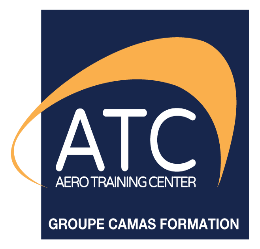 Agent Bagagiste H/FVous aimez le monde aéroportuaire, les avions… ? Votre rôle sera capital dans le bon fonctionnement de l’acheminement des bagages de voyageurs à l’avion.City One, spécialiste du Soutien logistique du secteur aéroportuaire et entreprise partenaire de Camas recrute 60 Agents Bagagiste.Rejoignez les dans le cadre d’un parcours de formation en alternance sur 6 mois qui vous permettra de valider un Titre Professionnel Cariste en Entrepôt option bagagiste.Vos Missions :Prendre soin du matériel confiéUtiliser le système de traçabilité électroniqueAssurer les opérations de manutention des bagagesSe réfèrer à son supérieur hiérarchique en cas de dysfonctionnementPeut avoir une responsabilité administrative simple (rendre compte des anomalies…)Vos Qualités :Réactivité, rigueur, ponctualitéRigoureux quant au port des équipements de protection individuelPré-requis :Etre Titulaire du Permis B + véhiculé indispensableBonne condition physique sans aucune restriction médicaleApte à travailler en horaires décalésVous pouvez postuler directement en nous envoyant votre CV via le bouton "postuler" et préciser la référence du poste (réf. AE/IDF).A réception et après étude de votre candidature, nous vous contacterons pour participer à une réunion d’information collective suivie d’un entretien.Pourquoi nous rejoindre :Intérêt pour les métiers de la logistiquePréparation au Titre Professionnel « Agent Magasinier Cariste option Bagagiste », diplôme délivré par le Ministère du TravailMise en pratique immédiate de la formation grâce à l’alternanceFormation gratuite et rémunéréeDate de début prévue : MAI/ JUIN 2021Type d'emploi : Temps plein, Apprentissage